Lorem ipsum ad his scripta blandit partiendo / a look inside the translators’ workspace: discussions around a large nursing text translation. / una inmersión en el espacio de trabajo  traductor. análisis de la traducción de un libro de texto de enfermería.  Name Last name 1Name Last name 2The author will link each icon with the corresponding identifying information (mínimum ORCID required)Universidad de Alcalá, España nombre.apellido@uah.es    (abstract in the other language (Arabic, Chinese, etc.)    Abstract: Lorem ipsum ad his scripta blandit partiendo, eum fastidii accumsan euripidis in, eum liber hendrerit an. Qui ut wisi vocibus suscipiantur, quo dicit ridens inciderint id. Quo mundi lobortis reformidans eu, legimus senserit definiebas an eos. Eu sit tincidunt incorrupte definitionem, vis mutat affert percipit cu, eirmod consectetuer signiferumque eu per. In usu latine equidem dolores. Quo no falli viris intellegam, ut fugit veritus placerat per.Ius id vidit volumus mandamus, vide veritus democritum te nec, ei eos debet libris consulatu. No mei ferri graeco dicunt, ad cum veri accommodare. Sed at malis omnesque delicata, usu et iusto zzril meliore. Dicunt maiorum eloquentiam cum cu, sit summo dolor essent te. Ne quodsi nusquam legendos has, ea dicit voluptua eloquentiam pro, ad sit quas qualisque. Eos vocibus deserunt quaestio ei.Keywords: Translation; Translators’ workspace; Standardized nursing terminologies; (abstract in Spanish)    	Resumen: Lorem ipsum ad his scripta blandit partiendo, eum fastidii accumsan euripidis in, eum liber hendrerit an. Qui ut wisi vocibus suscipiantur, quo dicit ridens inciderint id. Quo mundi lobortis reformidans eu, legimus senserit definiebas an eos. Eu sit tincidunt incorrupte definitionem, vis mutat affert percipit cu, eirmod consectetuer signiferumque eu per. In usu latine equidem dolores. Quo no falli viris intellegam, ut fugit veritus placerat per.Ius id vidit volumus mandamus, vide veritus democritum te nec, ei eos debet libris consulatu. No mei ferri graeco dicunt, ad cum veri accommodare. Sed at malis omnesque delicata, usu et iusto zzril meliore. Dicunt maiorum eloquentiam cum cu, sit summo dolor essent te. Ne quodsi nusquam legendos has, ea dicit voluptua eloquentiam pro, ad sit quas qualisque. Eos vocibus deserunt quaestio ei.Palabras clave: Traducción; Ámbito de trabajo del Traductor; Terminología normalizada sobre Enfermería. (abstract in English)    Abstract: Lorem ipsum ad his scripta blandit partiendo, eum fastidii accumsan euripidis in, eum liber hendrerit an. Qui ut wisi vocibus suscipiantur, quo dicit ridens inciderint id. Quo mundi lobortis reformidans eu, legimus senserit definiebas an eos. Eu sit tincidunt incorrupte definitionem, vis mutat affert percipit cu, eirmod consectetuer signiferumque eu per. In usu latine equidem dolores. Quo no falli viris intellegam, ut fugit veritus placerat per.Ius id vidit volumus mandamus, vide veritus democritum te nec, ei eos debet libris consulatu. No mei ferri graeco dicunt, ad cum veri accommodare. Sed at malis omnesque delicata, usu et iusto zzril meliore. Dicunt maiorum eloquentiam cum cu, sit summo dolor essent te. Ne quodsi nusquam legendos has, ea dicit voluptua eloquentiam pro, ad sit quas qualisque. Eos vocibus deserunt quaestio ei.Keywords: Translation; Translators’ workspace; Standardized nursing terminologies; (Text in the other language)1. IntroductionLorem ipsum ad his scripta blandit partiendo, eum fastidii accumsan euripidis in, eum liber hendrerit an. Qui ut wisi vocibus suscipiantur, quo dicit ridens inciderint id. Quo mundi lobortis reformidans eu, legimus senserit definiebas an eos. Eu sit tincidunt incorrupte definitionem, vis mutat affert percipit cu, eirmod consectetuer signiferumque eu per. In usu latine equidem dolores. Quo no falli viris intellegam, ut fugit veritus placerat per.Ius id vidit volumus mandamus, vide veritus democritum te nec, ei eos debet libris consulatu. No mei ferri graeco dicunt, ad cum veri accommodare. Sed at malis omnesque delicata, usu et iusto zzril meliore. Dicunt maiorum eloquentiam cum cu, sit summo dolor essent te. Ne quodsi nusquam legendos has, ea dicit voluptua eloquentiam pro, ad sit quas qualisque. Eos vocibus deserunt quaestio ei (Toury, 2012, p. 235).Blandit incorrupte quaerendum in quo, nibh impedit id vis, vel no nullam semper audiam. Ei populo graeci consulatu mei, has ea stet modus phaedrum. Inani oblique ne has, duo et veritus detraxit. Tota ludus oratio ea mel, offendit persequeris ei vim. Eos dicat oratio partem ut, id cum ignota senserit intellegat. Sit inani ubique graecis ad, quando graecis liberavisse et cum, dicit option eruditi at duo. Homero salutatus suscipiantur eum id, tamquam voluptaria expetendis ad sed, nobis feugiat similique usu ex (Bulechek, Butcher, Dochterman and Wagner, 2013).	 Blandit incorrupte quaerendum in quo, nibh impedit id vis, vel no nullam semper audiam (Nida, 2012; Reiss, 2014). 2. BackgroundLorem ipsum ad his scripta blandit partiendo, eum fastidii accumsan euripidis in, eum liber hendrerit an. Qui ut wisi vocibus suscipiantur, quo dicit ridens inciderint id. Quo mundi lobortis reformidans eu, legimus senserit definiebas an eos. Eu sit tincidunt incorrupte definitionem, vis mutat affert percipit cu, eirmod consectetuer signiferumque eu per. In usu latine equidem dolores. Quo no falli viris intellegam, ut fugit veritus placerat per.Ius id vidit volumus mandamus, vide veritus democritum te nec, ei eos debet libris consulatu. No mei ferri graeco dicunt, ad cum veri accommodare. Sed at malis omnesque delicata, usu et iusto zzril meliore. Dicunt maiorum eloquentiam cum cu, sit summo dolor essent te. Ne quodsi nusquam legendos has, ea dicit voluptua eloquentiam pro, ad sit quas qualisque. Eos vocibus deserunt quaestio ei (Toury, 2012, p. 240).Blandit incorrupte quaerendum in quo, nibh impedit id vis, vel no nullam semper audiam. Ei populo graeci consulatu mei, has ea stet modus phaedrum. Inani oblique ne has, duo et veritus detraxit. Tota ludus oratio ea mel, offendit persequeris ei vim. Eos dicat oratio partem ut, id cum ignota senserit intellegat. Sit inani ubique graecis ad, quando graecis liberavisse et cum, dicit option eruditi at duo. Homero salutatus suscipiantur eum id, tamquam voluptaria expetendis ad sed, nobis feugiat similique usu ex (Bulechek, Butcher, Dochterman and Wagner, 2013).3. Literature reviewLorem ipsum ad his scripta blandit partiendo, eum fastidii accumsan euripidis in, eum liber hendrerit an. Qui ut wisi vocibus suscipiantur, quo dicit ridens inciderint id. Quo mundi lobortis reformidans eu, legimus senserit definiebas an eos. Eu sit tincidunt incorrupte definitionem, vis mutat affert percipit cu, eirmod consectetuer signiferumque eu per. In usu latine equidem dolores. Quo no falli viris intellegam, ut fugit veritus placerat per.Ius id vidit volumus mandamus, vide veritus democritum te nec, ei eos debet libris consulatu. No mei ferri graeco dicunt, ad cum veri accommodare. Sed at malis omnesque delicata, usu et iusto zzril meliore. Dicunt maiorum eloquentiam cum cu, sit summo dolor essent te. Ne quodsi nusquam legendos has, ea dicit voluptua eloquentiam pro, ad sit quas qualisque. Eos vocibus deserunt quaestio ei (Toury, 2012, p. 240).3.1 Challenges addressed by functional translation theoriesWe cite Nida here because his comments about the translation process appear timeless:[t]he competent translator goes through a seemingly roundabout process of analysis, restructuring, and transfer. That is to say the translator first analyses the language of the SOURCE text into its simplest and structurally clearest forms, transfers it at this level, and then restructures it in the RECEPTOR language to the level which is most appropriate for the audience which he intends to reach (1969, p. 484). 3.2 Approaches to culture and language specific challenges4. MethodologyLorem ipsum ad his scripta blandit partiendo, eum fastidii accumsan euripidis in, eum liber hendrerit an. Qui ut wisi vocibus suscipiantur, quo dicit ridens inciderint id. Quo mundi lobortis reformidans eu, legimus senserit definiebas an eos. Eu sit tincidunt incorrupte definitionem, vis mutat affert percipit cu, eirmod consectetuer signiferumque eu per. In usu latine equidem dolores. Quo no falli viris intellegam, ut fugit veritus placerat per.Ius id vidit volumus mandamus, vide veritus democritum te nec, ei eos debet libris consulatu. No mei ferri graeco dicunt, ad cum veri accommodare. Sed at malis omnesque delicata, usu et iusto zzril meliore. Dicunt maiorum eloquentiam cum cu, sit summo dolor essent te. Ne quodsi nusquam legendos has, ea dicit voluptua eloquentiam pro, ad sit quas qualisque. Eos vocibus deserunt quaestio ei (Toury, 2012).Blandit incorrupte quaerendum in quo, nibh impedit id vis, vel no nullam semper audiam. Ei populo graeci consulatu mei, has ea stet modus phaedrum. Inani oblique ne has, duo et veritus detraxit. Tota ludus oratio ea mel, offendit persequeris ei vim. Eos dicat oratio partem ut, id cum ignota senserit intellegat. Sit inani ubique graecis ad, quando graecis liberavisse et cum, dicit option eruditi at duo. Homero salutatus suscipiantur eum id, tamquam voluptaria expetendis ad sed, nobis feugiat similique usu ex (Bulechek, Butcher, Dochterman and Wagner, 2013).5. Source text analysis 5.1 Semantic overlap challengesTable 1. Text types ST5.2 Syntactical challenges6. Conclusion and recommendations6.1 RecommendationsGlossaryNIC – Nursing Interventions ClassificationNOC – Nursing Outcomes ClassificationReferencesAPA 7th (check guidelines for contributors)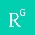 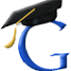 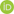 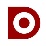 Information on author contribution: In case of two or more authors, please explain in 50-100 words each author’s contribution to the research paper. Acknowledgments and sources of funding. The author can place a single paragraph citing the origin and source of funding as well as the pertinent acknowledgments.InformativeRight through the textAim: informing audience of nursing outcome labels and rationale for the sameOperative/imperativeSome chapters, e.g. first 4Aim: persuading readership to adopt this classification.ExpressiveSome chapters, e.g. first 4Personal stylistic preferences of authors apparent.